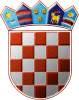 REPUBLIKA HRVATSKAGRADSKO IZBORNO POVJERENSTVOGRADA PULE - POLAKLASA: 013-03/13-01/3URBROJ: 2168/01-02-01-0306-13-1PULA - POLA, 2. svibnja 2013.	Na temelju članka 22. st.1. Zakona o lokalnim izborima ("Narodne Novine", broj 144/12),   Gradsko izborno povjerenstvo Grada PULE - POLA, odlučujući o prijedlogu predlagatelja  HRVATSKA STRANKA PRAVA - HSP, HRVATSKA ČISTA STRANKA PRAVA - HČSP, utvrdilo je i prihvatilo PRAVOVALJANOM KANDIDATURUZA IZBOR ČLANICA/ČLANOVA GRADSKOG VIJEĆA GRADA PULE - POLANositelj liste: TOMISLAV BENČIKKandidatkinje/kandidati:TOMISLAV BENČIK; HRVAT; PULA, MIHOVILOVIĆEVA ULICA 6; rođ. 20.12.1977; OIB: 00246135783; MMARIJA CRNOGORAC; HRVATICA; PULA, ROVINJSKA ULICA 11; rođ. 06.09.1968; OIB: 83863940560; ŽBRANIMIR BENČIK; HRVAT; PULA, MIHOVILOVIĆEVA ULICA 6; rođ. 18.11.1973; OIB: 01740402201; MIVANA ANTUNOVIĆ; HRVATICA; PULA, ULICA ŠURIDA 30/A; rođ. 27.08.1981; OIB: 19305382386; ŽDENI ŠPADA; HRVAT; PULA, VITASOVIĆEVA ULICA 38; rođ. 18.01.1992; OIB: 45906785858; MGORAN RAJNOVIĆ; HRVAT; PULA, ULICA KAMENJAK 7; rođ. 26.11.1968; OIB: 44919761435; MŽELJKO OBRADOVIĆ; HRVAT; PULA, RIZZIJEVA ULICA 63; rođ. 26.04.1966; OIB: 19487026407; MZVONIMIR PAVLIĆ; HRVAT; PULA, HUMSKA ULICA 5; rođ. 27.11.1993; OIB: 01939728645; MZDENKO BENČIK; HRVAT; PULA, MIHOVILOVIĆEVA ULICA 6; rođ. 23.02.1950; OIB: 08759258027; MDENIS ŽAGRIĆ; HRVAT; PULA, ULICA MONTE BICI 12; rođ. 31.05.1978; OIB: 44714205089; MKRISTINA PERIĆ; HRVATICA; PULA, KOCHOVA ULICA 2; rođ. 08.11.1989; OIB: 17878031850; ŽZVONIMIR CRNOGORAC; HRVAT; PULA, ROVINJSKA ULICA 11; rođ. 09.01.1967; OIB: 36213136529; MIGOR KOKOROVIĆ; HRVAT; PULA, TRINAJSTIĆEVA ULICA 7; rođ. 24.05.1994; OIB: 56438932531; MVANJA KUHTA; HRVAT; PULA, MOHOROVIČIĆEVA ULICA 6; rođ. 02.07.1991; OIB: 00043274008; MNOEL DRUŽETIĆ; HRVAT; PULA, TOMASINIJEVA ULICA 6; rođ. 17.07.1991; OIB: 97852379681; MMAJK ŠPOLJARIĆ; HRVAT; PULA, BENČIĆEVA ULICA 5; rođ. 01.04.1976; OIB: 15563270612; MSAFET OMEROVIĆ; HRVAT; PULA, KRLEŽINA ULICA 31; rođ. 18.01.1975; OIB: 90174143772; MBERNARD MOSTARKIĆ; HRVAT; PULA, STANKOVIĆEVA ULICA 26; rođ. 16.01.1969; OIB: 78152993995; MDAMIR DEDUKIĆ; HRVAT; PULA, TESLINA ULICA 57; rođ. 13.08.1975; OIB: 23408236969; MIGOR ANDRIĆ; HRVAT; PULA, USPON KONZULA ISTRANINA 2; rođ. 09.09.1992; OIB: 92646230084; MNEVEN PAVLIĆ; HRVAT; PULA, ULICA JURJA ŽAKNA 4; rođ. 19.11.1967; OIB: 24768421327; MANTON GRGIĆ; HRVAT; PULA, SANTORIOVA ULICA 8; rođ. 07.10.1992; OIB: 88689613164; MMATIJA ŠTIMAC; HRVAT; PULA, PRILAZ MONTE CAPPELLETTA 7; rođ. 30.06.1992; OIB: 49390668803; MFLORIJAN KORDIĆ; HRVAT; PULA, SPLITSKA ULICA 12; rođ. 27.12.1991; OIB: 57369698582; MLORIS CELIJA; HRVAT; PULA, KASTAVSKA ULICA 5; rođ. 05.03.1987; OIB: 89059893189; MHRVATSKA STRANKA PRAVA - HSPHRVATSKA ČISTA STRANKA PRAVA - HČSPPREDSJEDNIKGRADSKOG IZBORNOG POVJERENSTVAGRADA PULE - POLAIGOR RAKIĆ